1. Företagsuppgifter     (Har du fler anläggningar kan du lägga till dessa i e-tjänsten när du fått inloggningsuppgifter från HaV)2. Rapporteringssätt i spårbarhetssystemet?       3. Ytterligare användare av e-tjänsten (gäller inte företag som väljer att integrera sitt affärssystemet med HaV)Användare kommer att få inloggningsuppgifter till spårbarhetssystemets e-tjänst via e-post4. Underskrift (behörig företrädare)Information om hur dina personuppgifter behandlasPersonuppgiftsansvarig: HaV är personuppgiftsansvarigt för de personuppgifter som du lämnar i denna blankett.Dataskyddsombud: Har du frågor om hur HaV behandlar personuppgifter kontakta dataskyddsombudet på HaV, dataskyddsombud@havochvatten.se  Ändamål för behandling: De personuppgifter som du har lämnat ovan behövs för att HaV ska kunna registrera ditt företag och företagets användare i det centrala spårbarhetssystemet (SBS) hos HaV.  Försäljningar av fiskeri- och vattenbruksprodukter ska rapporteras i SBS. Anledningen är både ett allmänt behov av en förbättrad kontroll av fisket och konsumenternas behov av information om fångsten och dess ursprung.  SBS används för att spåra fiskeriprodukter som en del av kontrollen av saluföringen.Laglig grund: Den lagliga grunden för behandlingen av dina personuppgifter är att HaV behöver uppgifterna för att registrera ditt företag och användare i SBS. Det är genom SBS som HaV fullgör sin skyldighet att ha en heltäckande spårbarhet av fiskeriprodukter. Uppgifterna är nödvändiga för att HaV ska fullgöra en uppgift av allmänt intresse. Mottagare internt: Internt på HaV är det uppföljningsenheten, IT enheten och Dokumentations- och övervakningsenheten som behandlar dina personuppgifter. Mottagare externt: De uppgifter som du lämnar till myndigheten blir allmänna handlingar. Detta innebär att allmänhet och journalister kan ta del av uppgifterna såvida inte dessa omfattas av sekretess enligt offentlighets- och sekretesslagen.Överföring av personuppgifter utanför EU/EES: Sådan överföring sker inte.Lagringstid: Ansökningsblanketten diarieförs och arkiveras. Dina rättigheterDu har i vissa fall rätt att invända mot HaV:s behandling av dina personuppgifter. Rätten att invända gäller när HaV behandlar personuppgifter för att utföra en uppgift av allmänt intresse, som ett led i HaV:s myndighetsutövning eller efter en intresseavvägning. Om du invänder mot HaV:s behandling av dina personuppgifter, måste HaV besluta om behandlingen ska fortsätta eller upphöra. HaV får fortsätta att behandla uppgifterna bara om HaV kan visa att det finns tvingande berättigade skäl till att uppgifterna måste behandlas, som väger tyngre än dina intressen. Behandlingen får också fortsätta om det krävs för att HaV ska kunna fastställa eller försvara ett rättsligt anspråk.Du hittar mer information om dina rättigheter när HaV behandlar dina personuppgifter på https://www.havochvatten.se/sa-behandlar-hav-dina-personuppgifter    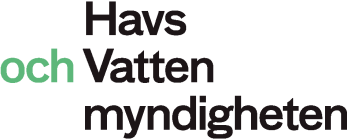 Box 11 930, 404 39 GöteborgTfn: 010-698 60 00  • Fax: 010-698 61 11havochvatten@havochvatten.se • www.havochvatten.seBox 11 930, 404 39 GöteborgTfn: 010-698 60 00  • Fax: 010-698 61 11havochvatten@havochvatten.se • www.havochvatten.seBox 11 930, 404 39 GöteborgTfn: 010-698 60 00  • Fax: 010-698 61 11havochvatten@havochvatten.se • www.havochvatten.seRegistrering av företags- och användaruppgifter i spårbarhetssystemet hos HaV DnrRegistrering av företags- och användaruppgifter i spårbarhetssystemet hos HaV DnrFyll i blanketten via din dator eller texta tydligt.Underteckna blanketten och skicka in den per post eller inskannad per e-post. Skriv följande på ämnesraden: Registrering som användare av spårbarhetssystemet. Frågor ställs till sbs@havochvatten.se Skickas till:Havs- och vattenmyndighetenBox 11 930404 39 Göteborghavochvatten@havochvatten.seSkickas till:Havs- och vattenmyndighetenBox 11 930404 39 Göteborghavochvatten@havochvatten.seNamn/företagNamn/företagFöretagets organisationsnummer/personnummerFöretagets organisationsnummer/personnummerFöretagets organisationsnummer/personnummerAdressPostnummerPostnummerOrtOrtFörstahandsmottagarkod (om företaget är registrerat hos HaV)Anläggningens lokaliseringsnummer/GLN (enligt GS1, om sådant finnes)Anläggningens lokaliseringsnummer/GLN (enligt GS1, om sådant finnes)Anläggningens lokaliseringsnummer/GLN (enligt GS1, om sådant finnes)Anläggningens lokaliseringsnummer/GLN (enligt GS1, om sådant finnes)Kontaktperson (person som även får åtkomst till e-tjänsten)TelefonTelefonTelefonTelefon mobil E-postKontaktpersonens personnummerKontaktpersonens personnummerKontaktpersonens personnummerE-tjänst Bastjänst 1 Bastjänst 2 Namn (person som ska ha åtkomst till e-tjänsten)PersonnummerMobilnummere-poste-postNamn (person som ska ha åtkomst till e-tjänsten)PersonnummerMobilnummere-poste-postNamn  (person som ska ha åtkomst till e-tjänsten)PersonnummerMobilnummere-poste-postNamn (person som ska ha åtkomst till e-tjänsten)PersonnummerMobilnummere-poste-postDatumNamnteckningNamnförtydligande